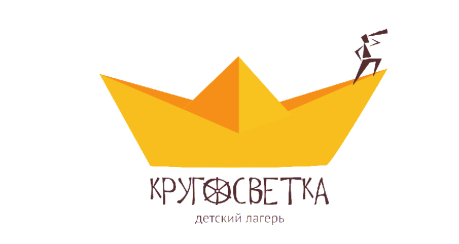 Алгоритм получения Сертификата на 2020 год категория: дети работающих гражданАлгоритм получения родителями (законными представителями) меры социальной поддержки в сфере организации отдыха и оздоровления по категории «дети работающих граждан»*
в виде предоставления Сертификата на оплату части стоимости путевки в организации отдыха детей и молодежи и их оздоровления** за счет средств бюджета Санкт-Петербурга на 2020 год.*Дети работающих граждан – дети школьного возраста от 6,5 лет до 15 лет включительно (на момент заезда в организацию отдыха), проживающие в Санкт-ПетербургеПодготовка документовЗаявление (доступно для скачивания: http://www.coo-molod.ru/subsidized-vouchers/children-working-citizens.html);Паспорт заявителя или временное удостоверение личности гражданина Российской Федерации, выдаваемое на период оформления паспорта;Свидетельство о рождении; (свидетельство о рождении обязательно, даже если у ребенка есть паспорт).Документы, подтверждающие регистрацию в Санкт-Петербурге по месту жительства или месту пребывания ребенка:
-отметка о регистрации в паспорте ребенка, достигшего 14 лет;
-или справка Ф-9 (выданная не ранее 30 дней до подачи Заявления);
-или выписка из домовой книги (выданная уполномоченным органом не ранее чем за 30 дней до подачи Заявления);
-или свидетельство Ф-8 (о регистрации по месту жительства);
-или свидетельство Ф-3 (о регистрации по месту пребывания).
-решение суда об установлении места жительства;Паспорт ребенка, достигшего 14 лет, или временное удостоверение личности гражданина Российской Федерации, выдаваемое на период оформления паспорта;Справка с места работы родителя (законного представителя);
Выданная не ранее 30 дней до подачи заявления, на фирменном бланке с указанием реквизитов организации, либо с угловым штампом организации.
В справке обязательное указание должности работника, номера и даты приказа о принятии на работу. Форма справки доступна для скачивания на сайте: http://www.coo-molod.ru/subsidized-vouchers/children-working-citizens.html.Документы об установлении над ребенком опеки или попечительства
(в отношении детей находящихся под опекой или попечительством):
а) удостоверение опекуна, попечителя;
б) правовой акт органа местного самоуправления об установлении над ребенком опеки (попечительства);
в) договор о передаче ребенка на воспитание в приемную семью, в случае нахождения ребенка в приемной семье.Документы (свидетельство о браке, свидетельство о расторжении брака и другие), подтверждающие изменение фамилии родителя (законного представителя)
(в случае изменения фамилии);Документы, подтверждающие зачисление ребенка, не достигшего возраста 6 лет и 6 месяцев, в образовательную организацию для обучения по образовательной программе начального общего образования.Информация о Страховом номере индивидуального лицевого счёта в системе обязательного пенсионного страхования ребенка (вписывается в заявление).Информация о Страховом номере индивидуального лицевого счёта в системе обязательного пенсионного страхования заявителя (вписывается в заявление).Подача документовПодача документов осуществляется:в структурных подразделениях СПб ГКУ «МФЦ», расположенных на территории Санкт-Петербурга (вне зависимости от места регистрации).
Адреса и режим работы структурных подразделений СПб ГКУ «МФЦ» уточняйте на сайте https://gu.spb.ru/mfc/list/в офисе СПб ГБУ «ЦОО «Молодежный», расположенном по адресу: ул. Зверинская, д.25-27.
Режим работы:
Понедельник - четверг: с 9.00 до 18.00
Пятница: с 9.00 до 17.00
Суббота - воскресенье: выходной день
Обед: с 13.00 до 14.00
Телефон горячей линии СПб ГБУ «ЦОО «Молодежный»: (812) 405-96-56Сроки приема документов на получение Сертификата вСПб ГКУ «МФЦ»:Весенние каникулы - 31.01.2020-03.03.2020;На 1 смену в период ЛЕТНИХ каникул – с 31.01.2020 по 03.05.2020;На 2 смену в период ЛЕТНИХ каникул – с 31.01.2020 по 31.05.2020;На 3 смену в период ЛЕТНИХ каникул – с 31.01.2020 по 22.06.2020;На 4 смену в период ЛЕТНИХ каникул – с 31.01.2020 по 10.07.2020;Санаторно-оздоровительные смены в весенний внеканикулярный период -
31.01.2020-10.04.2020.Сроки приема документов на получение Сертификата вСПб ГБУ«ЦОО «Молодежный»:Оздоровительная смена для первоклассников - 31.01.2020;Весенние каникулы - 31.01.2020-20.03.2020;На 1 смену в период ЛЕТНИХ каникул – с 31.01.2020 по 22.05.2020;На 2 смену в период ЛЕТНИХ каникул – с 31.01.2020 по 12.06.2020;На 3 смену в период ЛЕТНИХ каникул – с 31.01.2020 по 03.07.2020;На 4 смену в период ЛЕТНИХ каникул – с 31.01.2020 по 30.07.2020;Санаторно-оздоровительные смены в весенний внеканикулярный период -
31.01.2020-27.04.2020.Получение СертификатаВы можете получить в:структурных подразделениях СПб ГКУ «МФЦ» (срок предоставления государственной услуги – до 15 рабочих дней);офисе СПб ГБУ «ЦОО «Молодежный».Внимание! Срок действия Сертификата – 30 календарных дней с даты оформления (указан на Сертификате)!В случае, если в данный период, но не позднее первого дня начала смены, Вы не представили Сертификат в организацию отдыха, Сертификат считается недействительным и повторно не предоставляется!